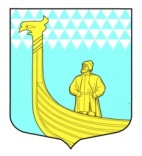 СОВЕТ  ДЕПУТАТОВМУНИЦИПАЛЬНОГО ОБРАЗОВАНИЯВЫНДИНООСТРОВСКОЕ  СЕЛЬСКОЕ ПОСЕЛЕНИЕВОЛХОВСКОГО МУНИЦИПАЛЬНОГО РАЙОНАЛЕНИНГРАДСКОЙ ОБЛАСТИВторого созываПРОЕКТ Р Е Ш Е Н И Еот    «»    июля    2013   №____Об отмене решения совета  депутатов муниципального образования Вындиноостровское сельское поселение от 29 мая 2013 года № 24В соответствии с Федеральным законом от 06.10.2003 № 131-ФЗ "Об общих принципах организации местного самоуправления в Российской Федерации",на основании Устава муниципального образования Вындиноостровское сельское поселение совет депутатов муниципального образования Вындиноостровское сельское поселение решил:1.Решение совета депутатов от 29 мая №24 «Об утверждении муниципальной целевой адресной программы «Устойчивое развитие территорий сельских населенных пунктов муниципального образования Вындиноостровское сельское поселение на 2013-2014 годы» считать недействующим.2. Данное решение подлежит официальному опубликованию в средствах массовой информации-газете «Провинция» и размещению на официальном сайте муниципального образования в сети «Интернет».3. Контроль за исполнением данного решения оставляю за собой.Глава муниципального образования                              А.Сенюшкин